Mois 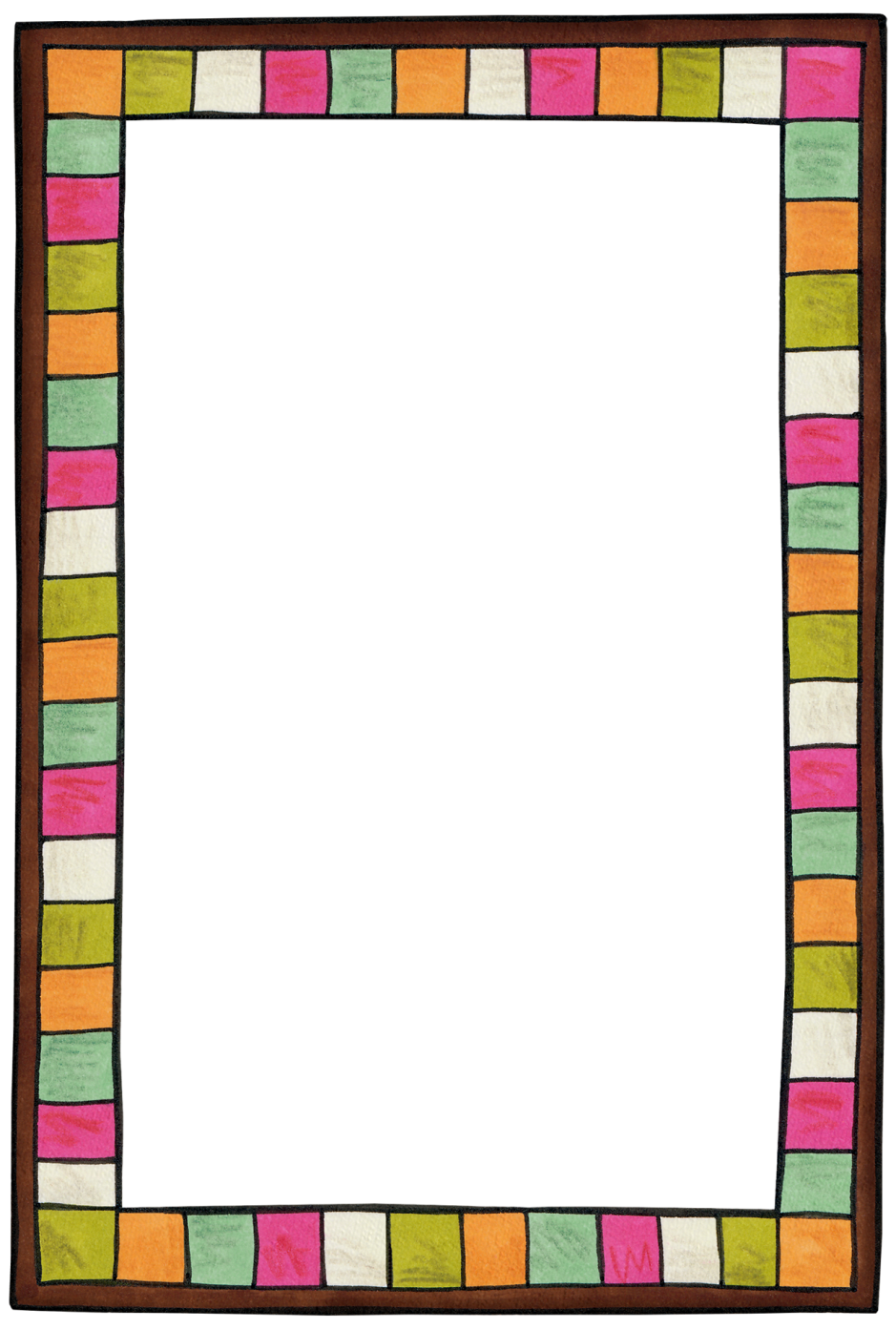 Le lundi               jourLe mardi             jourLe mercredi            jourPériode 1Surveillance a.m. Surveillance a.m. . Surveillance a.m. Période 2   Récréation 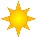    Récréation   RécréationPériode 3Période 4Surveillance p.m.    RécréationSurveillance p.m.    RécréationSurveillance p.m.    RécréationPériode 5Mémo :Mémo :Mémo :Le jeudi              jourLe vendredi         jourLeçons et devoirsSurveillance a.m. Surveillance a.m. Lecture :  ____________________________Orthographe :  ____________________________Grammaire :  ____________________________Conjugaison :____________________________Math :________________________________________________________Jeux :____________________________Autres :____________________________Devoirs :________________________________________________________________________________________________________________________________________________________________________   Récréation 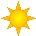    RécréationLecture :  ____________________________Orthographe :  ____________________________Grammaire :  ____________________________Conjugaison :____________________________Math :________________________________________________________Jeux :____________________________Autres :____________________________Devoirs :________________________________________________________________________________________________________________________________________________________________________Lecture :  ____________________________Orthographe :  ____________________________Grammaire :  ____________________________Conjugaison :____________________________Math :________________________________________________________Jeux :____________________________Autres :____________________________Devoirs :________________________________________________________________________________________________________________________________________________________________________Travail de la semaineSurveillance p.m.    RécréationSurveillance p.m.    RécréationFrançais :________________________________________________________________________________________________________________Math :________________________________________________________________________________________________________________Univers social :____________________________Sciences :____________________________ÉCR :___________________________Français :________________________________________________________________________________________________________________Math :________________________________________________________________________________________________________________Univers social :____________________________Sciences :____________________________ÉCR :___________________________Mémo :Mémo :Français :________________________________________________________________________________________________________________Math :________________________________________________________________________________________________________________Univers social :____________________________Sciences :____________________________ÉCR :___________________________